Career Objective           To secure a position in an organization as Engineer, where I can apply, expand my knowledge and skills to carve out a career path for myself and to ensure my highest contribution towards the goals of the organization.Academic DetailsMBA in Project Management from Central University of Nicaragua.PG-Diploma in ASIC Design from RV Institute – Bangalore, India.Bachelor of Engineering in Electronics and Communication from Anna University, Chennai, India.AUTOCAD from CYGNE Computer Academy – Kerala, India.Professional ExperiencesWorked 4 years as Electronics Engineer with Ascorp Holdings in Abu Dhabi from 2013 to 2017.Worked as Security System Engineer with Digital Electronics in India from 2012-2013.Worked as Network Support Engineer with Icon E-School in India-2011.Skills and Responsibilities  1) Ascorp Holdings (P.S.C)-Abu Dhabi (February 2013 - March 2017)Worked as a Project/Electronics Engineer to supervise different teams in Project.Managed a whole project comprising of ELV systems like Structural Cable System, Security Surveillance System and Access Control System.Coordinating the project's teams.Putting together teams to work on various phases of the project.Organizing and scheduling the acquisition of materials.Participating in scheduling for a project.Excellent experience in Detailed Engineering of ELV systems with IT and Networking experience and expertise.Commissioning & Installation of CCTV (IP and Analogue Cameras) and Security Access Control System (SEMAC).Preparation and review of tender documentation.Costing /Estimation experience in Low Voltage Systems (CCTV, Access Control Systems).Coordinate subcontractor and external suppliers for technical submittal and shop drawing requirements.Execution and supervision of project activities such as drawings, submittals, procurement, follow-ups, manpower handling, installation, commissioning, handing over etc.Follow up with sub-contractor for material submittals in line with approved schedule.Monitoring approval of submittals by the consultant.Reviewing of weekly progress of works and forwarding the same to the main contractor.Performing inspection for materials delivered by different suppliers, sub-contractors and client.Preparing cost proposals for Variation works.Ensure that the project works are carried out in accordance with the specifications & approved drawings, agreed procedure and method statements.Review and action as required on inter audit reports.Responsible for conduction surveys and generating reports that helps the sales team.Responsible for planning and scheduling the resources for my team.Responsible for planning the cabling & Installation of CCTV and Access Control Systems.Instructing the site team in installation of devices as per the drawings and supervision of all the works carried out in project sites on daily basis.Responsible for the site work implementation and documentation in order to achieve the project target completion date.Supervise subcontractors to carry out site works according to design intent and the suppliers for timely delivery of equipments.Report to the project operation manager of site progress and problems being encountered for assistance and guidanceAttend site meetings from time and time and liaise with other trades for details of works and coordination of requirements amongst various parties.To perform testing and commissioning of the installed systems and handover to the parties concerned.Responsible for Client, Consultant and Main Contractor Level Meetings.Lead a team of 20-30 members consisting of site in-charge, supervisors and foremen and technicians.Successful submittal of project by graphically analysed reports.To record the weekly/monthly reports during maintenance.Maintaining stock records for all the materials at site.Preparation of quotations and follow up for materials related with ad-on jobs.Responsible for complete handing over cycle from project to service department and taking care of jobs which are under warranty.Following up with the client for payments towards the amount of work completed in site.Follow up with all teams on site according to agreed time frames to ensure project is delivered within appropriate time schedule and work with team to ensure project is delivered within agreed budget.Coordination with client and consultants for smooth running of projects.Preparation of all client communication including official emails letters, inspection, reports, materials, approval requests, interim payment application of projects.Major Projects ExecutedCompleted the project as an Electronics /Project engineer on commissioning and   installation of CCTV Cameras (IP and Analogue) and access control system (SEMAC) in all villas in ICAD Residential City and ICAD SHOPPING MALL2) Digital Computers- India (April 2012 – February 2013)Worked as Security system Engineer in installing the video and audio CCTV surveillance system with DVR/NVR system using different types of cameras to premises and connecting cameras to the system.Read/Design shop drawings for ELV system.Recommended and implemented security system plans that meet the needs of every project.Worked on Hi-Focus Sony, Secura, Hikvision, Dlink, Panasonic cameras and ESSL biometric devices/access control system.Designing, installation and commissioning of complete Access Control System, Biometric Devices and Time Attendance System.Software installation for the above systems to make them online through TCP/IP.Configuration, installation and testing of installed systems, application and software.Testing of all cables laid for individual systems like cable continuity checking and other related test before terminating them on their related panels.Selling projects integrated to security solutions including CCTV, Access Control and Alarm System, etc.Conduct customer site surveys and provide sales engineering support including collecting and recording detailed operational, functional and technical requirements, developing project scopes and providing overall system costing for the projects.Understanding plans and specifications to identify the types and grades of materials and equipments needed to ensure compliance with project requirements.Corrective maintenance and troubleshooting of the faults happened in cameras and other security systems. Prepare, monitor and report on all planned preventive maintenance for all security systems CCTV, Access Control Barriers, Fingerprint, Time and Attendance Systems. 3) Icon E-School- India (June 2011 - December 2011)            I was recruited as a Network Support Engineer (trainee) for Icon E-School for installing, maintaining and supporting their computer communication networks.Personal DetailsDate of Birth		:	13 August1988Marital Status		: 	SingleNationality		: 	IndianLanguages Known	: 	English, Hindi, Malayalam, Tamil and ArabicVisa Status                  :         Visit Visa-Valid till 24th July 2017Currently Residing      :         U.A.E(Dubai)Declaration      I hereby declare that the information furnished above is true to the best of my knowledge. (Hafsal )HAFSALEmail: hafsal.369407@2freemail.com 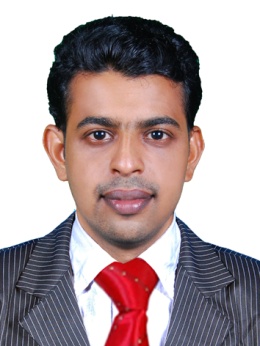 